Document de séance<NoDocSe>A8-0026/2018</NoDocSe><Date>{22/02/2018}22.2.2018</Date><RefProcLect>***I</RefProcLect><TitreType>RAPPORT</TitreType><Titre>sur la proposition de directive du Parlement européen et du Conseil modifiant la directive 92/66/CEE du Conseil établissant des mesures communautaires de lutte contre la maladie de Newcastle</Titre><DocRef>(COM(2017)0742 – C8-0431/2017 – 2017/0329(COD))</DocRef><Commission>{ENVI}Commission de l’environnement, de la santé publique et de la sécurité alimentaire</Commission>Rapporteure: <Depute>Adina-Ioana Vălean</Depute>PR_COD_1amComSOMMAIREPagePROJET DE RÉSOLUTION LÉGISLATIVE DU PARLEMENT EUROPÉEN	5PROCÉDURE DE LA COMMISSION COMPÉTENTE AU FOND	7VOTE FINAL PAR APPEL NOMINAL EN COMMISSION COMPÉTENTE AU FOND	8PROJET DE RÉSOLUTION LÉGISLATIVE DU PARLEMENT EUROPÉENsur la proposition de directive du Parlement européen et du Conseil modifiant la directive 92/66/CEE du Conseil établissant des mesures communautaires de lutte contre la maladie de Newcastle(COM(2017)0742 – C8-0431/2017 – 2017/0329(COD))(Procédure législative ordinaire: première lecture)Le Parlement européen,–	vu la proposition de la Commission au Parlement européen et au Conseil (COM(2017)0742),–	vu l’article 294, paragraphe 2, et l’article 43, paragraphe 2, du traité sur le fonctionnement de l’Union européenne, conformément auxquels la proposition lui a été présentée par la Commission (C8-0431/2017),–	vu l’article 294, paragraphe 3, du traité sur le fonctionnement de l’Union européenne,–	vu l’avis du Comité économique et social européen du 14 février 2018,–	vu l’article 59 de son règlement intérieur,–	vu le rapport de la commission de l’environnement, de la santé publique et de la sécurité alimentaire (A8-0026/2018),1.	arrête la position en première lecture figurant ci-après;2.	demande à la Commission de le saisir à nouveau si elle remplace, modifie de manière substantielle ou entend modifier de manière substantielle sa proposition;3.	charge son Président de transmettre la position du Parlement au Conseil et à la Commission ainsi qu’aux parlements nationaux.<RepeatBlock-Amend><Amend>Amendement		<NumAm>1</NumAm><DocAmend>Proposition de directive</DocAmend><Article>Article 4 – alinéa 1</Article><TitreJust>Justification</TitreJust>Cette modification est nécessaire pour que la Commission puisse désigner un nouveau laboratoire de référence de l’Union européenne pour la maladie de Newcastle dans les délais serrés liés au Brexit.</Amend></RepeatBlock-Amend>PROCÉDURE DE LA COMMISSION COMPÉTENTE AU FONDVOTE FINAL PAR APPEL NOMINAL
EN COMMISSION COMPÉTENTE AU FONDLégende des signes utilisés:+	:	pour-	:	contre0	:	abstentionParlement européen2014-2019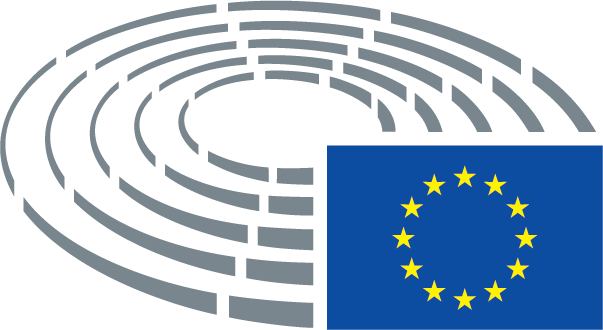 Légende des signes utilisés	*	Procédure de consultation	***	Procédure d’approbation	***I	Procédure législative ordinaire (première lecture)	***II	Procédure législative ordinaire (deuxième lecture)	***III	Procédure législative ordinaire (troisième lecture)(La procédure indiquée est fondée sur la base juridique proposée par le projet d’acte.)Amendements à un projet d’acteAmendements du Parlement présentés en deux colonnesLes suppressions sont signalées par des italiques gras dans la colonne de gauche. Les remplacements sont signalés par des italiques gras dans les deux colonnes. Le texte nouveau est signalé par des italiques gras dans la colonne de droite.Les première et deuxième lignes de l’en-tête de chaque amendement identifient le passage concerné dans le projet d’acte à l’examen. Si un amendement porte sur un acte existant, que le projet d’acte entend modifier, l’en-tête comporte en outre une troisième et une quatrième lignes qui identifient respectivement l’acte existant et la disposition de celui-ci qui est concernée. Amendements du Parlement prenant la forme d’un texte consolidéLes parties de textes nouvelles sont indiquées en italiques gras. Les parties de texte supprimées sont indiquées par le symbole ▌ ou barrées. Les remplacements sont signalés en indiquant en italiques gras le texte nouveau et en effaçant ou en barrant le texte remplacé. Par exception, les modifications de nature strictement technique apportées par les services en vue de l’élaboration du texte final ne sont pas marquées.Texte proposé par la CommissionAmendementLa présente directive entre en vigueur le vingtième jour suivant celui de sa publication au Journal officiel de l’Union européenne.La présente directive entre en vigueur le jour suivant celui de sa publication au Journal officiel de l’Union européenne.TitreÉtablissement de mesures communautaires de lutte contre la maladie de NewcastleÉtablissement de mesures communautaires de lutte contre la maladie de NewcastleÉtablissement de mesures communautaires de lutte contre la maladie de NewcastleÉtablissement de mesures communautaires de lutte contre la maladie de NewcastleRéférencesCOM(2017)0742 – C8-0431/2017 – 2017/0329(COD)COM(2017)0742 – C8-0431/2017 – 2017/0329(COD)COM(2017)0742 – C8-0431/2017 – 2017/0329(COD)COM(2017)0742 – C8-0431/2017 – 2017/0329(COD)Date de la présentation au PE6.12.2017Commission compétente au fond       Date de l’annonce en séanceENVI14.12.2017Commissions saisies pour avis       Date de l’annonce en séanceAGRI14.12.2017Avis non émis       Date de la décisionAGRI13.12.2017Rapporteurs       Date de la nominationAdina-Ioana Vălean25.1.2018Examen en commission1.2.2018Date de l’adoption20.2.2018Résultat du vote final+:–:0:620262026202Membres présents au moment du vote finalMarco Affronte, Margrete Auken, Pilar Ayuso, Zoltán Balczó, Ivo Belet, Biljana Borzan, Paul Brannen, Soledad Cabezón Ruiz, Nessa Childers, Birgit Collin-Langen, Miriam Dalli, Seb Dance, Angélique Delahaye, Stefan Eck, José Inácio Faria, Francesc Gambús, Elisabetta Gardini, Arne Gericke, Jens Gieseke, Julie Girling, Françoise Grossetête, Andrzej Grzyb, Anneli Jäätteenmäki, Benedek Jávor, Karin Kadenbach, Kateřina Konečná, Urszula Krupa, Giovanni La Via, Jo Leinen, Peter Liese, Lukas Mandl, Valentinas Mazuronis, Joëlle Mélin, Susanne Melior, Miroslav Mikolášik, Rory Palmer, Gilles Pargneaux, Bolesław G. Piecha, Pavel Poc, John Procter, Julia Reid, Frédérique Ries, Davor Škrlec, Renate Sommer, Claudiu Ciprian Tănăsescu, Ivica Tolić, Nils Torvalds, Adina-Ioana Vălean, Jadwiga WiśniewskaMarco Affronte, Margrete Auken, Pilar Ayuso, Zoltán Balczó, Ivo Belet, Biljana Borzan, Paul Brannen, Soledad Cabezón Ruiz, Nessa Childers, Birgit Collin-Langen, Miriam Dalli, Seb Dance, Angélique Delahaye, Stefan Eck, José Inácio Faria, Francesc Gambús, Elisabetta Gardini, Arne Gericke, Jens Gieseke, Julie Girling, Françoise Grossetête, Andrzej Grzyb, Anneli Jäätteenmäki, Benedek Jávor, Karin Kadenbach, Kateřina Konečná, Urszula Krupa, Giovanni La Via, Jo Leinen, Peter Liese, Lukas Mandl, Valentinas Mazuronis, Joëlle Mélin, Susanne Melior, Miroslav Mikolášik, Rory Palmer, Gilles Pargneaux, Bolesław G. Piecha, Pavel Poc, John Procter, Julia Reid, Frédérique Ries, Davor Škrlec, Renate Sommer, Claudiu Ciprian Tănăsescu, Ivica Tolić, Nils Torvalds, Adina-Ioana Vălean, Jadwiga WiśniewskaMarco Affronte, Margrete Auken, Pilar Ayuso, Zoltán Balczó, Ivo Belet, Biljana Borzan, Paul Brannen, Soledad Cabezón Ruiz, Nessa Childers, Birgit Collin-Langen, Miriam Dalli, Seb Dance, Angélique Delahaye, Stefan Eck, José Inácio Faria, Francesc Gambús, Elisabetta Gardini, Arne Gericke, Jens Gieseke, Julie Girling, Françoise Grossetête, Andrzej Grzyb, Anneli Jäätteenmäki, Benedek Jávor, Karin Kadenbach, Kateřina Konečná, Urszula Krupa, Giovanni La Via, Jo Leinen, Peter Liese, Lukas Mandl, Valentinas Mazuronis, Joëlle Mélin, Susanne Melior, Miroslav Mikolášik, Rory Palmer, Gilles Pargneaux, Bolesław G. Piecha, Pavel Poc, John Procter, Julia Reid, Frédérique Ries, Davor Škrlec, Renate Sommer, Claudiu Ciprian Tănăsescu, Ivica Tolić, Nils Torvalds, Adina-Ioana Vălean, Jadwiga WiśniewskaMarco Affronte, Margrete Auken, Pilar Ayuso, Zoltán Balczó, Ivo Belet, Biljana Borzan, Paul Brannen, Soledad Cabezón Ruiz, Nessa Childers, Birgit Collin-Langen, Miriam Dalli, Seb Dance, Angélique Delahaye, Stefan Eck, José Inácio Faria, Francesc Gambús, Elisabetta Gardini, Arne Gericke, Jens Gieseke, Julie Girling, Françoise Grossetête, Andrzej Grzyb, Anneli Jäätteenmäki, Benedek Jávor, Karin Kadenbach, Kateřina Konečná, Urszula Krupa, Giovanni La Via, Jo Leinen, Peter Liese, Lukas Mandl, Valentinas Mazuronis, Joëlle Mélin, Susanne Melior, Miroslav Mikolášik, Rory Palmer, Gilles Pargneaux, Bolesław G. Piecha, Pavel Poc, John Procter, Julia Reid, Frédérique Ries, Davor Škrlec, Renate Sommer, Claudiu Ciprian Tănăsescu, Ivica Tolić, Nils Torvalds, Adina-Ioana Vălean, Jadwiga WiśniewskaSuppléants présents au moment du vote finalEleonora Evi, Fredrick Federley, Martin Häusling, Anja Hazekamp, Krzysztof Hetman, Norbert Lins, Mairead McGuinness, Ulrike Müller, Younous Omarjee, Sirpa Pietikäinen, Christel Schaldemose, Tibor Szanyi, Keith TaylorEleonora Evi, Fredrick Federley, Martin Häusling, Anja Hazekamp, Krzysztof Hetman, Norbert Lins, Mairead McGuinness, Ulrike Müller, Younous Omarjee, Sirpa Pietikäinen, Christel Schaldemose, Tibor Szanyi, Keith TaylorEleonora Evi, Fredrick Federley, Martin Häusling, Anja Hazekamp, Krzysztof Hetman, Norbert Lins, Mairead McGuinness, Ulrike Müller, Younous Omarjee, Sirpa Pietikäinen, Christel Schaldemose, Tibor Szanyi, Keith TaylorEleonora Evi, Fredrick Federley, Martin Häusling, Anja Hazekamp, Krzysztof Hetman, Norbert Lins, Mairead McGuinness, Ulrike Müller, Younous Omarjee, Sirpa Pietikäinen, Christel Schaldemose, Tibor Szanyi, Keith TaylorSuppléants (art. 200, par. 2) présents au moment du vote finalJohn Flack, Daniele ViottiJohn Flack, Daniele ViottiJohn Flack, Daniele ViottiJohn Flack, Daniele ViottiDate du dépôt22.2.201822.2.201822.2.201822.2.201862+ALDE:Fredrick Federley, Anneli Jäätteenmäki, Valentinas Mazuronis, Ulrike Müller, Frédérique Ries, Nils TorvaldsECR:John Flack, Arne Gericke, Julie Girling, Urszula Krupa, Bolesław G. Piecha, John Procter, Jadwiga WiśniewskaEFDD:Eleonora EviGUE/NGL:Stefan Eck, Anja Hazekamp, Kateřina Konečná, Younous OmarjeeNI:Zoltán BalczóPPE:Pilar Ayuso, Ivo Belet, Birgit Collin-Langen, Angélique Delahaye, José Inácio Faria, Francesc Gambús, Elisabetta Gardini, Jens Gieseke, Françoise Grossetête, Andrzej Grzyb, Krzysztof Hetman, Giovanni La Via, Peter Liese, Norbert Lins, Lukas Mandl, Mairead McGuinness, Miroslav Mikolášik, Sirpa Pietikäinen, Renate Sommer, Ivica Tolić, Adina-Ioana VăleanS&D:Biljana Borzan, Paul Brannen, Soledad Cabezón Ruiz, Nessa Childers, Miriam Dalli, Seb Dance, Karin Kadenbach, Jo Leinen, Susanne Melior, Rory Palmer, Gilles Pargneaux, Pavel Poc, Christel Schaldemose, Tibor Szanyi, Claudiu Ciprian Tănăsescu, Daniele ViottiVERTS/ALE:Marco Affronte, Margrete Auken, Martin Häusling, Benedek Jávor, Davor Škrlec, Keith Taylor0-20EFDD:Julia ReidENF:Joëlle Mélin